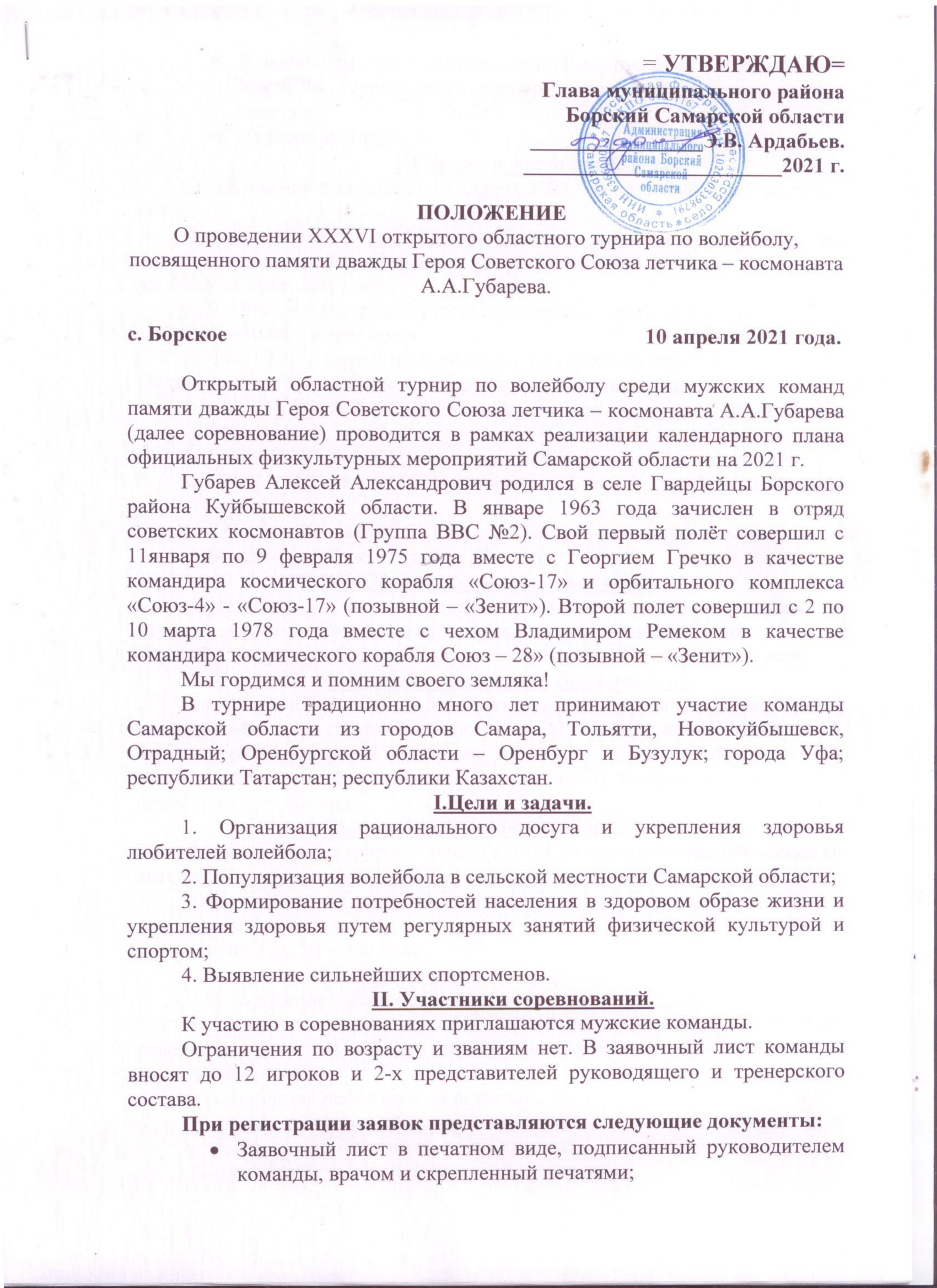 В заявочном листе указываются: Фамилия, Имя, Отчество, дата рождения, серия и номер паспорта, адрес прописки, виза врача о допуске;Паспорт участников.III.Время и место проведения.Соревнования проводятся 10 апреля 2021 года в с. Борское Самарской области.Приезд команд в Муниципальное автономное учреждение Муниципального района Борский Самарской области по адресу с. Борское, ул. Молодежная, дом 7 «А».9:00 – 9:45 – регистрация участников соревнований;9:45 – 10:00 – жеребьевка;10:00 – 10:20 – торжественное открытие соревнований;По результатам жеребьевки игры пройдут в спортивных залах: МАУ МРБ СО «СДЦ –Виктория», по адресу с. Борское, ул. Молодежная, дом 7 «А».ГБОУ СОШ №1 «ОЦ», по адресу с. Борское, ул. Ленина, дом 76;ГБОУ СОШ №2 «ОЦ», по адресу с. Борское, ул. Степана-Разина, дом 128;ГБПОУ СО «Борский государственный техникум», по адресу с. Борское, ул. Советская, дом 28. IV. Организаторы соревнований.Организация и проведение соревнований осуществляется Муниципальным Автономным учреждением Муниципального района Борский Самарской области «Спортивно - досуговый Центр - Виктория».V.Условия проведения соревнований.Соревнования проводятся по «Правилам вида спорта «волейбол» (утв. приказом Министра спорта России от 01.11.2017 №948), по круговой системе с разбиением на 4 подгруппы. Команды, занявшие в подгруппах 1-2 места, продолжают игры о схеме, утвержденной на совещании судей и представителей команд. VI.Условия подведения итоговМеста команд в группах определяются по сумме очков, набранных во всех играх соревнований.Во всех встречах команды получают:- за победу – три очка;- за победу 2:1 – два очка;- за поражение 1:2 – одно очко;- за поражение – ноль очков.Игры состоят из 3-х партий до 25 очков с разницей в 2 очка. При равенстве количества побед у двух и более команд места определяются последовательно по:а) количеству побед во всех встречах;б) соотношению мячей во всех встречах;в) соотношению партий во всех встречах;г) соотношению мячей во встречах между ними;д) соотношению партий во всех встречах между ними.VII. НаграждениеКоманды, занявшие 1,2,3 места, награждаются Кубками и дипломами, а игроки и тренеры – медалями. Лучшие игроки и тренер награждаются памятными призами.VIII. Условия финансирования       1.Расходы, связанные с организацией и проведением соревнований, несет МАУ МРБ СО «СДЦ - Виктория» за счет средств муниципальной программы «Развитие физической культуры, спорта и туризма в муниципальном районе Борской Самарской области на 2019 - 2021 годы».      2.Расходы по командированию участников соревнований – за счет командирующих организаций (проезд, питание, обеспечение инвентарем);XI. Обеспечение безопасности участников и зрителей.XXXVI открытый областной турнир по волейболу, посвященный памяти дважды Героя Советского Союза летчика – космонавта А.А. Губарева проводится на объектах спорта, отвечающих требованиям соответствующих нормативно – правовых актов, действующих на территории Российской Федерации и направленных на обеспечение общественного порядка и безопасности участников и зрителей.Руководители команд несут персональную ответственность за поведение игроков и болельщиков своих команд.X.Подача заявокЗаявки на участие в соревнованиях подаются по 09.04.2021г включительно по адресу Самарская области, с. Борское, ул. Молодежная, дом 7 «А». Телефоны для справок: 8 (84667) 5-19-45; 8-927-727-93-19 – главный судья соревнований Чумаков Николай Владимирович; 8-987-431-66-19 – инструктор по спорту Осипова Варвара Юрьевна. Ел-почта: dmoborskoe2012@yandex.ru.*** В целях предупреждения распространения новой коронавирусной инфекции (COVID-19) на территории Самарской области, участник обязан соблюдать меры, принятые на территории РФ, субъекта РФ в связи в коронавирусом, в том числе требования, утвержденные в «Рекомендациях по организации работы спортивных организаций в условиях сохранения рисков распространения COVID-19». (утв. Главным  государственным санитарным врачом РФ 25.05.2020), «Рекомендациях по профилактике новой коронавирусной инфекции  (COVID-19) в учреждениях физической культуры и спорта (открытых и закрытых спортивных сооружениях, физкультурно-оздоровительных комплексах, плавательных бассейнах и фитнес-клубах)» (утв. Главным  государственным санитарным врачом РФ 04.06.2020), а также в иных нормативно-правовых актах, принятых в целях предупреждения распространения новой коронавирусной инфекции (COVID-19) на территории Самарской области, исполнять требования, установленные к спортивным сооружениям и лицам, находящимся на территории объекта спорта, при несоблюдении которых нахождение на объекте спорта запрещено, исполнять требования пропускного режима, режима нахождения на территории объекта.В случае изменения ограничительных мер, направленных на обеспечение санитарно-эпидемиологического благополучия населения, участник обязуется исполнять требования, установленные в соответствующих нормативно-правовых актах РФ и Самарской области. Данное положение является официальным вызовом на соревнования. 